Кафедра: «Экономики и организации производства»КОНТРОЛЬНАЯ РАБОТАпо дисциплине: «Оценка стоимости компании ТЭК»на тему: «Временная оценка денежных потоков»Казань, 2021 г.СодержаниеВведение	31. Понятие, сущность денежного потока	52. Процентные ставки и стоимость капитала	83. Временная стоимость денег	124. Операции с простыми процентами	15Заключение	18Список использованной литературы	21Практическая часть	23ВведениеСреди главных проблем российской экономики многие экономисты выделяют дефицит денежных средств на предприятиях для осуществления ими своей текущей, финансовой и инвестиционной деятельности. При ближайшем рассмотрении данной проблемы выясняется, что одной из причин этого дефицита является, как правило, низкая эффективность привлечения и использования денежных ресурсов, ограниченность применяемых при этом финансовых инструментов, технологий и механизмов.Рациональное формирование денежных потоков способствует ритмичности операционного цикла предприятия и обеспечивает рост объемов производства и реализации продукции. При этом любое нарушение платежной дисциплины отрицательно сказывается на формировании производственных запасов сырья и материалов, уровне производительности труда, реализации готовой продукции, положении предприятия на рынке и т.п. Даже у предприятий, успешно работающих на рынке и генерирующих достаточную сумму прибыли, неплатежеспособность может возникать как следствие несбалансированности различных видов денежных потоков во времени.Оценка движения денежных потоков предприятия за отчетный период, а также планирование денежных потоков на перспективу является важнейшим дополнением анализа финансового состояния предприятия и выполняет следующие задачи:- определение объема и источников, поступивших на предприятие денежных средств;- выявление основных направлений использования денежных средств;- оценка достаточности собственных средств предприятия для осуществления инвестиционной деятельности;-определение причин расхождения между величиной полученной прибыли и фактическим наличием денежных средств.Управление денежными потоками является важным фактором ускорения оборота капитала предприятия. Это происходит за счет сокращения продолжительности операционного цикла, более экономного использования собственных и уменьшения потребности в заемных источниках денежных средств. Следовательно, эффективность работы предприятия полностью зависит от организации системы управления денежными потоками. Данная система создается для обеспечения выполнения краткосрочных и стратегических планов предприятия, сохранения платежеспособности и финансовой устойчивости, более рационального использования его активов и источников финансирования, а также минимизации затрат на финансирование хозяйственной деятельности.Целью данной работы является определение понятия денежного потока, его классификация и выявление принципов управления денежными потоками, раскрытие понятия анализ денежных потоков и методов оценки их оценки.Заключительная глава отведена вопросу оптимизации денежных потоков, как одному из наиболее важных и сложных этапов управления денежными потоками предприятия.1. Понятие, сущность денежного потокаДенежный поток предприятия представляет собой совокупность распределенных во времени поступлений и выплат денежных средств, генерируемых его хозяйственной деятельностью[1] .В отечественных и зарубежных источниках эта категория трактуется по-разному. Так, по мнению американского ученого Л.А. Бернстайна «сам по себе не имеющий соответствующего толкования термин «потоки денежных средств» (в его буквальном понимании) лишен смысла». Компания может испытывать приток денежных средств, (есть денежные поступления), и она может испытывать отток денежных средств, (есть денежные выплаты). Более того, эти денежные притоки и оттоки могут относиться к различным видам деятельности - производственной, финансовой или инвестиционной. Можно определить различие между притоками и оттоками денежных средств для каждого из этих видов деятельности, а также для всех видов деятельности предприятия в совокупности. Эти различия лучше всего отнести к чистым притокам или чистым оттокам денежных средств[2] . Таким образом, чистый приток денежных средств будет соответствовать увеличению остатков денежных средств за данный период, тогда как чистый отток будет связан с уменьшением остатков денежных средств в течение отчетного периода. Большинство же авторов, когда ссылаются на денежные потоки, подразумевают денежные средства, образовавшиеся в результате хозяйственной деятельности.Другой американский ученый Дж. К. Ван Хорн считает, что «движение денежных средств фирмы представляет собой непрерывный процесс». Активы фирмы представляют собой чистое использование денежных средств, а пассивы - чистые источники. Объем денежных средств колеблется во времени в зависимости от объема продаж, инкассации дебиторской задолженности, капитальных расходов и финансирования[3] .На Западе ученые трактуют эту категорию как «Cash-Flow» (поток наличности). По их мнению, Cash-Flow равен сумме годового избытка, амортизационных отчислений и взносов в пенсионный фонд.Часто из Cash-Flow вычитают запланированные выплаты дивидендов, чтобы перейти от возможных объемов внутреннего финансирования к фактическим. Амортизационные отчисления и взносы в пенсионный фонд сокращают возможности внутреннего финансирования, хотя они происходят без соответствующего оттока денежных средств. В действительности эти средства находятся в распоряжении предприятия и могут быть использованы для финансирования. Следовательно, Cash-Flow может во много раз превосходить годовой избыток. Cash-Flow отражает фактические объемы внутреннего финансирования. С помощью Cash-Flow предприятие может определить свою сегодняшнюю и будущую потребность в капитале.В деятельности любого предприятия чрезвычайно важное значение принадлежит наличию денежных средств и их движению. Ни одно предприятие не может осуществлять свою деятельность без денежных потоков: с одной стороны, для выпуска продукции или оказания услуг необходимо закупить сырье, материалы, нанять рабочих и т.п., и это обуславливает выбытие денежных средств, с другой стороны, за проданную продукцию или оказанные услуги предприятие получает денежные средства. Кроме того, предприятию необходимы денежные средства для уплаты налогов в бюджет, оплаты общих и административных расходов, выплаты дивидендов своим акционерам, для пополнения или обновления парка оборудования и так далее.[4] Управление денежными потоками включает в себя расчет финансового цикла (в днях), анализ денежного потока, его прогнозирование, определение оптимального уровня денежных средств, составление бюджетов денежных средств и т.п. Значимость такого вида активов, как денежных средств, по мнению Д. Кейнса, определяется тремя основными причинами:· рутинность – денежные средства используются для выполнения текущих операций; поскольку между входящими и исходящими денежными потоками всегда имеется временной лаг, предприятие вынуждено постоянно держать свободные денежные средства на расчетном счете;· предосторожность – деятельность предприятия не носит жестко предопределенного характера, поэтому денежные средства необходимы для непредвиденных платежей;· спекулятивность – денежные средства необходимы по спекулятивным соображениям, поскольку постоянно существует вероятность того, что неожиданно представится возможность выгодного инвестирования[5] .Понятие «денежный поток предприятия» является агрегированным, включающим в свой состав многочисленные виды этих потоков, обслуживающих хозяйственную деятельность. В целях обеспечения эффективного целенаправленного управления денежными потоками они требуют определенной классификации.2. Процентные ставки и стоимость капиталаПоскольку в финансовом управлении рассматриваются вопросы, связанные с принятием решений, касающихся денежных средств, а ценой денег является ссудный процент, при разработке большей части решений по финансированию учитывают ставку ссудного процента. В данном разделе будет рассматриваться математическая сторона определения сложных процентов и временной стоимости денег или капитала.Понятие «стоимость капитала» тесно связано с экономическим понятием «прибыль». Ценность капитала в экономике заключается в его способности создавать добавочную стоимость, то есть приносить прибыль. Эта ценность на соответствующем рынке – рынке капиталов – и определяет его стоимость.Таким образом, стоимость капитала – это норма прибыли, определяющая ценность распоряжения капиталом в течение определенного периода времени (как правило – года).В простейшем случае, когда одна из сторон (продавец, заимодавец, кредитор) передает право на распоряжение капиталом другой стороне (покупателю, заемщику), стоимость капитала выражается в форме процентной ставки.Величина процентной ставки определяется исходя из рыночных условий (то есть – наличия альтернативных вариантов использования капитала) и степени риска данного варианта. При этом одной из составляющих рыночной стоимости капитала оказывается инфляция.При выполнении расчетов в постоянных ценах инфляционная компонента из величины процентной ставки может быть исключена. Для этого следует воспользоваться одной из модификаций известной формулы Фишера: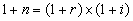 где r – реальная процентная ставка, n – номинальная процентная ставка, i – темп инфляции. Все ставки и темп инфляции в данной формуле приводятся в виде десятичных дробей и должны относиться к одному и тому же периоду времени.В общем случае величина процентной ставки соответствует доле основной суммы долга (принципала), которая должна быть выплачена по окончании расчетного периода. Ставки такого рода называются простыми.Процентные ставки, различающиеся по продолжительности расчетного периода, могут быть сравниваемы между собой через расчет эффективных ставок или ставок сложного процента.Расчет эффективной ставки осуществляется по следующей формуле: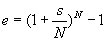 где e – эффективная ставка,s – простая ставка,N – число периодов начисления процентов внутри рассматриваемого интервала.Важнейшей составляющей стоимости капитала является степень риска. Именно вследствие различного риска, связанного с различными формами, направлениями и сроками использования капитала, на рынке капиталов в каждый момент времени могут наблюдаться различные оценки его стоимости.Понятие «дисконтирование» относится к числу ключевых в теории инвестиционного анализа. Буквальный перевод этого слова с английского («discounting») означает «снижение стоимости, уценка».Дисконтированием называется операция расчета современной ценности (английский термин «present value» может переводиться также как «настоящая ценность», «приведенная стоимость» и т.п.) денежных сумм, относящихся к будущим периодам времени.Противоположная дисконтированию операция – расчет будущей ценности («future value») исходной денежной суммы – называется наращением или компаундированием и легко иллюстрируется примером увеличения со временем суммы долга при заданной процентной ставке: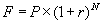 где 	F – будущая,P – современная ценность (исходная величина) денежной суммы,r – процентная ставка (в десятичном выражении),N – число периодов начисления процентов.Трансформация вышеприведенной формулы в случае решения обратной задачи выглядит так: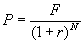 Методы дисконтирования используются в случае необходимости сопоставления величин денежных поступлений и выплат, разнесенных во времени. В частности, ключевой критерий эффективности инвестиций – чистая современная ценность (NPV) – представляет собой сумму всех денежных потоков (поступлений и платежей), возникающих на протяжении рассматриваемого периода, приведенных (пересчитанных) на один момент времени, в качестве которого, как правило, выбирается момент начала осуществления инвестиций.Как вытекает из всего сказанного выше, процентная ставка, используемая в формуле расчета современной ценности, ничем не отличается от обычной ставки, отражающей, в свою очередь, стоимость капитала. В случае использования методов дисконтирования эта ставка, тем не менее, обычно называется ставкой дисконтирования (возможные варианты: «ставка сравнения», «барьерная ставка», «норма дисконта», «коэффициент приведения» и др.).От выбора ставки дисконтирования во многом зависит качественная оценка эффективности инвестиционного проекта. Существует большое количество различных методик, позволяющих обосновать использование той или иной величины этой ставки. В самом общем случае можно указать следующие варианты выбора ставки дисконтирования:Минимальная доходность альтернативного способа использования капитала (например, ставка доходности надежных рыночных ценных бумаг или ставка депозита в надежном банке).Существующий уровень доходности капитала (например, средневзвешенная стоимость капитала компании).Стоимость капитала, который может быть использован для осуществления данного инвестиционного проекта (например, ставка по инвестиционным кредитам).Ожидаемый уровень доходности инвестированного капитала с учетом всех рисков проекта.Перечисленные выше варианты ставок различаются между собой главным образом степенью риска, являющегося одной из компонент стоимости капитала. В зависимости от типа выбранной ставки дисконтирования должны интерпретироваться и результаты расчетов, связанных с оценкой эффективности инвестиций.3. Временная стоимость денег Одним из основополагающих принципов финансового менеджмента является признание временной ценности денег, то есть зависимости их реальной стоимости от величины промежутка времени, остающегося до их получения или расходования. В экономической теории данное свойство называется положительным временным предпочтением.Наряду с инфляционным обесцениванием денег существует еще как минимум три важнейшие причины данного экономического феномена. Во-первых, «сегодняшние» деньги всегда будут ценнее «завтрашних» из-за риска неполучения последних, и этот риск будет тем выше, чем больше промежуток времени, отделяющий получателя денег от этого «завтра». Во-вторых, располагая денежными средствами «сегодня», экономический субъект может вложить их в какое-нибудь доходное предприятие и заработать прибыль, в то время как получатель будущих денег лишен этой возможности. Расставаясь с деньгами «сегодня» на определенный период времени (допустим, давая их взаймы на 1 месяц), владелец не только подвергает себя риску их невозврата, но и несет реальные экономические потери в форме неполученных доходов от инвестирования. Кроме того, снижается его платежеспособность, так как любые обязательства, получаемые им взамен денег, имеют более низкую ликвидность, чем «живые» деньги. То есть у кредитора возрастает риск потери ликвидности, и это третья причина положительного временного предпочтения. Естественно, большинство владельцев денег не согласны бесплатно принимать на себя столь существенные дополнительные риски. Поэтому, предоставляя кредит, они устанавливают такие условия его возврата, которые, по их мнению, полностью возместят все моральные и материальные неудобства, возникающие у человека, расстающегося (пусть даже и временно) с денежными знаками.С помощью процентной ставки может быть определена как будущая стоимость «сегодняшних» денег (например, если их собираются ссудить), так и настоящая (современная, текущая или приведенная) стоимость «завтрашних» денег – например, тех, которыми обещают расплатиться через год после поставки товаров или оказания услуг.В первом случае говорят об операции наращения, поэтому будущую стоимость денег часто называют наращенной. Во втором случае выполняется дисконтирование или приведение будущей стоимости к ее современной величине (текущему моменту) – отсюда термин дисконтированная, приведенная или текущая стоимость. Операции наращения денег по процентной ставке более просты и понятны, так как с ними приходится сталкиваться довольно часто беря или давая деньги взаймы. Однако для финансового менеджмента значительно более важное значение имеет дисконтирование денежных потоков, приведение их будущей стоимости к современному моменту времени для обеспечения сопоставимости величины распределенных по времени платежей. В принципе, дисконтирование – это наращение «наоборот», однако для финансовых расчетов важны детали, поэтому необходимо более подробно рассмотреть как прямую, так и обратную задачу процентных вычислений. Прежде чем рассматривать их применение к денежным потокам, следует усвоить наиболее элементарные операции с единичными суммами (разовыми платежами).Процентная ставка показывает степень интенсивности изменения стоимости денег во времени. Абсолютная величина этого изменения называется процентом, измеряется в денежных единицах (например, сумах) и обозначается «I». Если обозначить будущую сумму «S», а современную (или первоначальную) «P», то I = S – P.Процентная ставка «i» является относительной величиной, измеряется в десятичных дробях или%, и определяется делением процентов на первоначальную сумму: – формула 1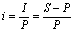 Можно заметить, что формула расчета процентной ставки идентична расчету статистического показателя «темп прироста». Действительно, если абсолютная сумма процента (I) представляет собой прирост современной величины, то отношение этого прироста к самой современной величине и будет темпом прироста первоначальной суммы. Наращение первоначальной суммы по процентной ставке называется декурсивным методом начисления процентов.Кроме процентной существует учетная ставка d (другое название – ставка дисконта), величина которой определяется по формуле: – формула 2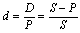 где D – сумма дисконта.Сравнивая формулы (1) и (2) можно заметить, что сумма процентов «I» и величина дисконта D определяются одинаковым образом – как разница между будущей и современной стоимостями. Однако, смысл, вкладываемый в эти термины неодинаков. Если в первом случае речь идет о приросте текущей стоимости, своего рода «наценке», то во втором определяется снижение будущей стоимости, «скидка» с ее величины. (Diskont в переводе с немецкого означает «скидка»). Неудивительно, что основной областью применения учетной ставки является дисконтирование, процесс, обратный по отношению к начислению процентов. Тем не менее, иногда она используется и для наращения. В этом случае говорят об антисипативных процентах.При помощи рассмотренных выше ставок могут начисляться как простые, так и сложные проценты. При начислении простых процентов наращение первоначальной суммы происходит в арифметической прогрессии, а при начислении сложных процентов – в геометрической.4. Операции с простыми процентамиВначале более подробно рассмотрим операции с простыми процентами. Начисление простых декурсивных и антисипативных процентов производится по различным формулам:декурсивные проценты:  – формула 3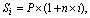 антисипативные проценты: , – формула 4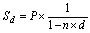 где n – продолжительность ссуды, измеренная в годах.Для упрощения вычислений вторые сомножители в формулах (3) и (4) называются множителями наращения простых процентов:(1+ni) – множитель наращения декурсивных процентов;1/(1-nd) – множитель наращения антисипативных процентов.Например, ссуда в размере 1 млн. сум выдается сроком на 0,5 года под 30% годовых. В случае декурсивных процентов наращенная сумма (Si) будет равна 1,15 млн. рублей (1*(1+0,5*0,3), а сумма начисленных процентов (I) – 0,15 млн. рублей (1,15–1). Если же начислять проценты по антисипативному методу, то наращенная величина (Sd) составит 1,176 млн. рублей (1*(1/(1–0,5*0,3), а сумма процентов (D) 0,176 млн. рублей. Наращение по антисипативному методу всегда происходит более быстрыми темпами, чем при использовании процентной ставки. Поэтому банки используют этот метод для начисления процентов по выдаваемым ими ссудам в периоды высокой инфляции.Вообще, начисление процентов с использованием ставки, предназначенной для выполнения прямо противоположной операции – дисконтирования – имеет оттенок некой «неестественности» и иногда порождает неразбериху (аналогичную той, которая может возникнуть у розничного торговца, если он перепутает правила определения скидок и наценок на свои товары). С позиции математики никакой сложности здесь нет, преобразовав (1), (2) и (4), получаем: – формула 5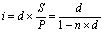 Соблюдая это условие, можно получать эквивалентные результаты, начисляя проценты как по формуле (3), так и по формуле (4). Антисипативным методом начисления процентов обычно пользуются в чисто технических целях, в частности, для определения суммы, дисконтирование которой по заданным учетной ставке и сроку, даст искомый результат. В следующем параграфе будут рассмотрены конкретные примеры возникновения подобных ситуаций.Как правило, процентные ставки устанавливаются в годовом исчислении, поэтому они называются годовыми. Особенностью простых процентов является то, что частота процессов наращения в течение года не влияет на результат. То есть, нет никакой разницы начислять 30% годовых 1 раз в год или начислить 2 раза по 15% годовых. Простая ставка 30% годовых при одном начислении в году называется эквивалентной простой ставке 15% годовых при начислении 1 раз в полгода. Данное свойство объясняется тем, что процесс наращения по простой процентной ставке представляет собой арифметическую прогрессию с первым членом a1 = P и разностью d = (P*i).P, P + (P*i), P + 2*(P*i), P + 3*(P*i), …, P+(k-1)*(P*i)Наращенная сумма S есть ничто иное, как последний k-й член этой прогрессии (S = ak = P + n*P*i), срок ссуды n равен k – 1. Поэтому, если увеличить n и одновременно пропорционально уменьшить i, то величина каждого члена прогрессии, в том числе и последнего, останется неизменной.Однако продолжительность ссуды (или другой финансовой операции, связанной с начислением процентов) n необязательно должна равняться году или целому числу лет. Напротив, простые проценты чаще всего используются при краткосрочных (длительностью менее года) операциях. В этом случае возникает проблема определения длительности ссуды и продолжительности года в днях. Если обозначить продолжительность года в днях буквой K (этот показатель называется временная база), а количество дней пользования ссудой t, то использованное в формулах (3) и (4) обозначение количества полных лет n можно будет выразить как t/K. Подставив это выражение в (3) и (4), получим:для декурсивных процентов:  – формула 6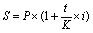 для антисипативных процентов:  – формула 7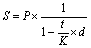 ЗаключениеУправление денежными потоками предприятия является важной составной частью общей системы управления его финансовой деятельностью. Оно позволяет решать разнообразные задачи финансового менеджмента и подчинено его главной цели.Объектом управления в системе управления денежными потоками выступают денежные потоки предприятия, связанные с осуществлением различных хозяйственных и финансовых операций, а субъектом управления является финансовая служба, состав и численность которой зависит от размера, структуры предприятия, количества операций, направлений деятельности и других факторов.Под денежным потоком предприятия понимают совокупность распределенных во времени поступлений и выплат денежных средств, генерируемых его хозяйственной деятельностью.Основной источник информации для анализа денежных потоков – Отчет о движении денежных средств. Анализ отчета о движении денежных средств позволяет существенно углубить и скорректировать выводы относительно ликвидности и платежеспособности организации, ее будущего финансового потенциала, полученные предварительно на основе статичных показателей в ходе традиционного финансового анализа. В связи с этим, тема анализа денежных потоков и направлений его оптимизации в последнее время становится все более актуальной.Оптимизация денежных потоков представляет собой процесс выбора наилучших форм их организации на предприятии с учетом условий и особенностей осуществления его хозяйственной деятельности. Основу оптимизации платежного оборота предприятия составляет обеспечение сбалансированности объемов положительного и отрицательного его денежных потоков во времени.Основными целями оптимизации денежных потоков предприятия являются:-обеспечение синхронности формирования денежных потоков во времени;-обеспечение роста чистого денежного потока предприятия.-Основными объектами оптимизации выступают:-положительный денежный поток;-отрицательный денежный поток;-остаток денежных активов;-чистый денежный поток.Характеристика перечисленных потоков также была представлена в работе, вместе с попыткой выявить положительные и отрицательные качества этих потоков.Систематизация деятельности предприятия на три вида (текущую, инвестиционную и финансовую) очень важна для практики России, т. к. благоприятный (близкий к нулю) совокупный денежный поток может быть достигнут за счет элиминирования или покрытия отрицательного денежного потока по текущей деятельности притоком денежных средств от продажи активов или привлечения краткосрочных банковских кредитов. В данном случае величина денежного потока скрывает реальную убыточность деятельности предприятия.Процесс управления денежными потоками начинают с анализа движения денежных средств за базовый и отчетный периоды. Такой анализ позволяет установить, где у предприятия генерируется денежная наличность, а где она расходуется.По результатам анализа субъект управления должен принять решение направленные на коррекцию денежного потока. От результатов проведения соответствующих мероприятий, зависит финансовое положение предприятия, именно поэтому тема анализа денежных потоков одна из наиболее животрепещущих.Список использованной литературы.1. Методические положения по оценке финансового состояния предприятий и установлению неудовлетворительной структуры баланса. Утверждены распоряжением Федерального управления по делам о несостоятельности (банкротстве) от 12.08.94 №31-р. // Компьютерная система «Консультант Плюс».2. Бендиков М.А. Совершенствование диагностики финансового состояния промышленного предприятия. / М.А. Бендиков, Е.В. Джамай. // Менеджмент в России и за рубежом. – №5. – 2015. – с. 84-91.3. Бернстайн Л.А. Анализ финансовой отчетности: теория, практика и интерпретация: Пер. с англ./ Л.А. Бернстайн. – М.: Финансы и статистика, 2019. – с. 458.4. Бланк И.А. Классификация денежных потоков предприятия/ И.А. Бланк. – К.: Ника – Центр, Эльга, 2018. – с. 312.5. Бланк И.А. Управление денежными потоками / И.А. Бланк. – Киев: Ника-Центр, 2018. -736 с.6. Бланк И.А. Финансовый менеджмент. / И.А. Бланк. – Киев: Ника-Центр, 2017. – 553 с.7. Ван Хорн Дж. К. Основы управления финансами: Пер. с англ. / Дж.К. Ван Хорн. – М.: Финансы и статистика, 2015. – с. 180.8. Дыбаль С.В. Финансовый анализ: теория и практика/ С.В. Дыбаль. – СПб.: Бизнес-пресса, 2019. – с..9. Игнатов А.В. Анализ финансового состояния предприятия. / А.В. Игнатов. // Финансовый менеджмент. – №4. – 2016. – с. 3–20.10. Илясов Т.Г. Как улучшить финансовое состояние предприятия. / Т.Г. Илясов. // Финансы. – №10. – 2017. – с. 70–73.11. Ковалев В.В. Финансы предприятий. / В.В. Ковалев. – М.: Проспект, 2017. – 352 с.12. Ковалев В.В. Управление финансами. / В.В. Ковалев. – М.: ФБК Пресс, 2018. – 171 с.13. Любушкин Н.П. Экономический анализ: теория и практика / Н.П. Любушкин// Экономический анализ. - № 8 (41) – 2015. - с. 16.14. Продченко И.А. Теоретические основы финансового менеджмента: учебный курс/ И.А. Продченко. – М.: МИЭМП, 2017. – с. 138.Практическая часть.Задание 1. Рассчитайте суммарную будущую стоимость денежного потока, накапливаемого под 12% годовых. Денежные взносы производятся в конце года.Первый год - 100 тыс. руб.Второй год - 800 тыс. руб.Третий год - 0.Четвертый год - 300 тыс. руб.Решение:Сложные проценты.PV = ∑P* (1+r)nПервый годPV = 100*(1+(12/100)) = 112 тыс. руб.Второй годPV = 100*(1+(12/100)) 1 + 800*(1+(8/100)) 0 =912 тыс. руб.Третий годPV = 100*(1+(12/100)) 2 + 800*(1+(12/100)) 1 + 0*(1+(12/100)) 0 =1021,44 тыс. руб.Четвертый годPV = 100*(1+(12/100)) 3 + 800*(1+(12/100)) 2 + 0*(1+(12/100)) 1 + 300*(1+(12/100)) 0 =1444,013 тыс. руб.К Г Э УМИНИСТЕРСТВО НАУКИ И ВЫСШЕГО ОБРАЗОВАНИЯ РОССИЙСКОЙ ФЕДЕРАЦИИФедеральное государственное бюджетное образовательное учреждение высшего образования«КАЗАНСКИЙ ГОСУДАРСТВЕННЫЙ ЭНЕРГЕТИЧЕСКИЙ УНИВЕРСИТЕТ»(ФГБОУ ВО «КГЭУ»)Выполнила: студентГр. 3ЭКБу-1-18Арутюнян С.М.Проверила: Юдина Н.А. 